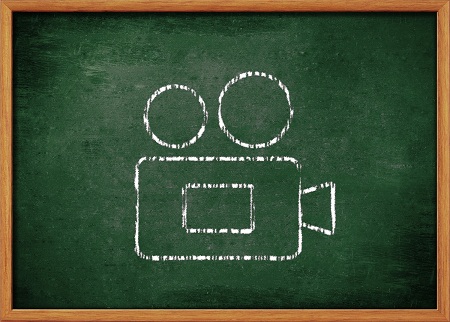 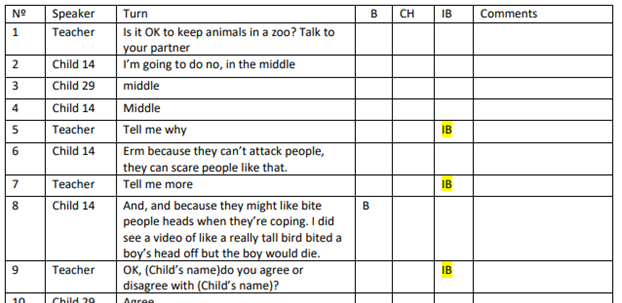 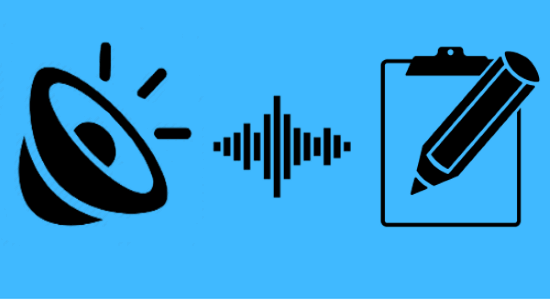 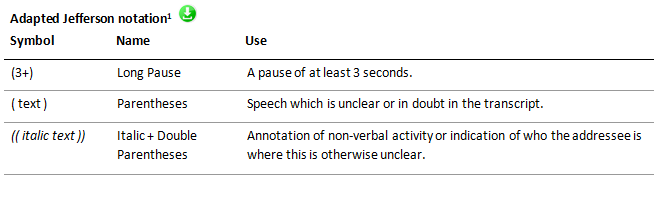 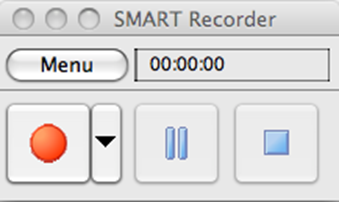 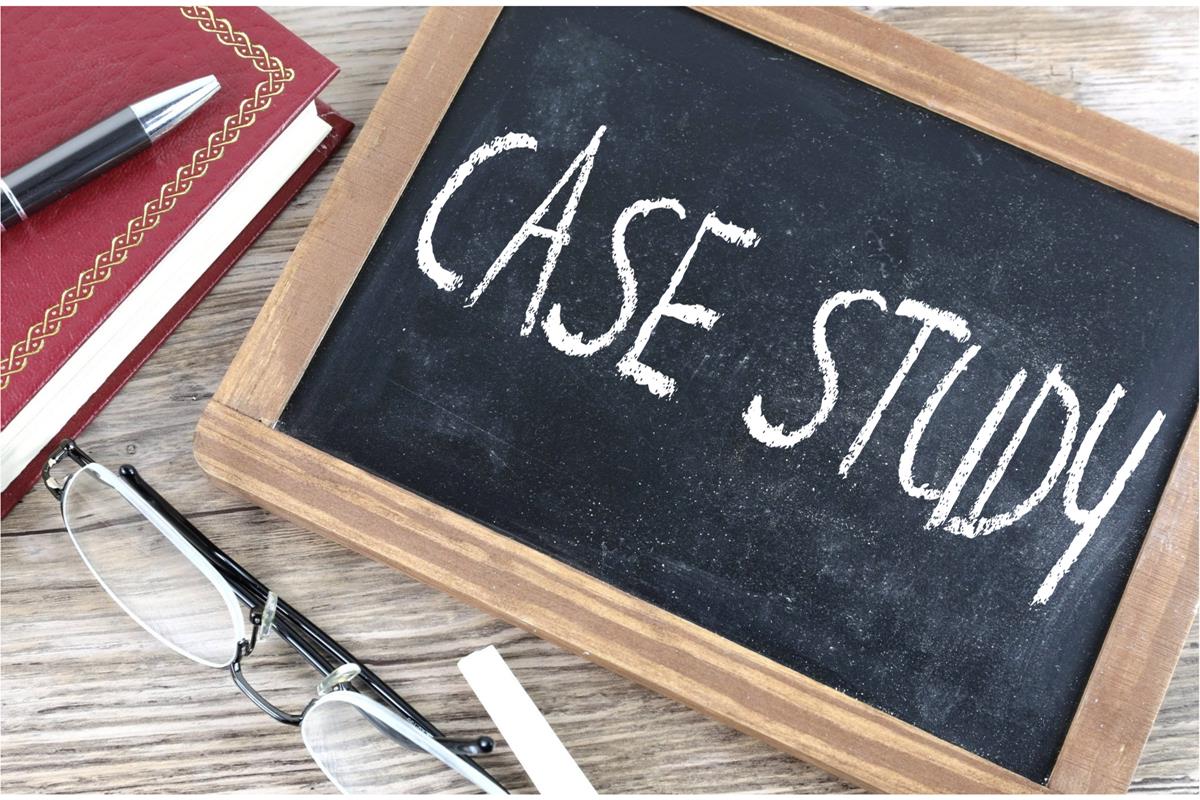 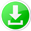 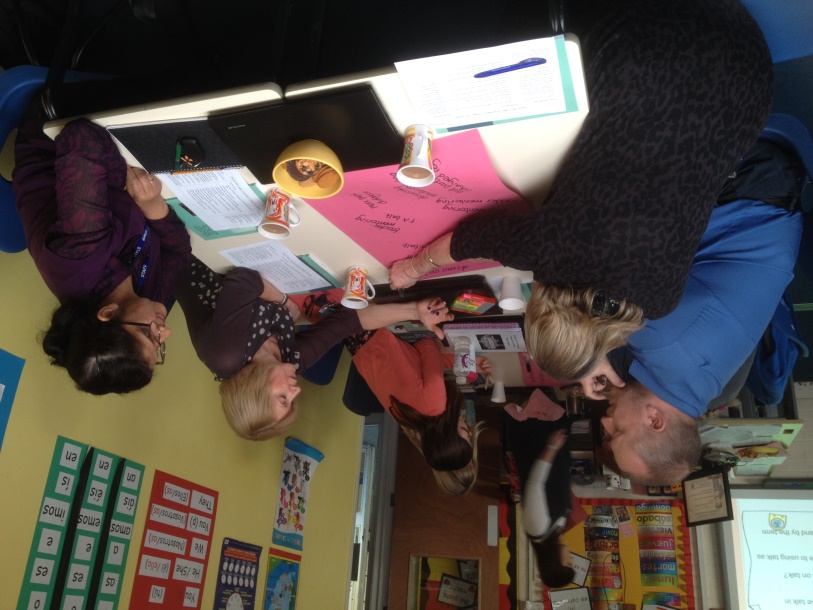  Case Study 1: Inquiring about equity in student participation in dialoguePoints and questionsTeacher: Michelle (Year 5)Name of teacher, age groupInquiry: I wanted to find out about children’s participation in reasoning in my science lessons. My students and I had previously established the ground rules for productive talk during groupwork, and my overall impression is that the children were responding well. My concern, however, was that I got the sense that some individual children were being marginalised or excluded from the group discussions, while others were talking a great deal without listening to other ideas. This is not what I intended and so I decided to find out whether the students participate equitably in the dialogue during science groupwork. I also wanted to see if there were any clear obstacles to the equitable participation, and any opportunities to intervene and enhance this.I decided to focus on just two aspects of dialogue to make things manageable. I selected RE (reasoning) because it was relevant to the science learning objectives; and BI (building on ideas) because I wanted to see how the children responded to each other and took account of different ideas in their discussion.General investigative purposeExisting dialogic conditions, previous actions and general evaluation of the starting pointSpecific concerns and investigative focus, and inquiry question(s)Intended/hoped for outcomesFocusing and managing the investigationWhich aspects of dialogue and why?Practical issuesMethod: I decided to use the T-SEDA time sampling tool. I did have some previous experience in systematic classroom observation, so I felt that using time sampling reasonably well was possible and I could take advantage of the more rigorous system to pick up more subtle aspects of talk that I could otherwise overlook. Because I had a student teacher assisting me in the classroom in two forthcoming science lessons, I knew I would have the chance to devote some of my own time to detailed ‘live’ observation.The lessons focused on the anatomy of the flower, with associated group tasks. For instance, one task involved the children working together to label the parts of a flower. They dissected real flowers as well as working on the interactive whiteboard following a sequence of guided questioning. I chose two 10-minute slots when I could be observing students during the lesson and I printed a copy of the time sampling scheme and set up a timer on my phone. During the chosen time-slots, I sat close to the student group at a separate table. Following the instructions, I used i.e. observation ‘windows’ of 1 minute and 40 seconds for close observation and simultaneous coding, followed by 20 seconds for resting. For each window I ticked the box when the identified student used Reasoning (R) or Build on ideas (B) in his/her contributions to the dialogue. I decided just to tick once in each window rather than tallying the number of contributions, since this would be practically manageable and sufficient to provide an initial overview of each child’s participation. When I had completed the time-sampling, I used the T-SEDA checklist for individual students to rate each child’s participation as ‘high’, ‘medium’ and ‘low’, judging this in relation to the general participation levels in this activity (i.e. not the typical or expected participation of individual students as judged from previous impressions I had about students).Decision about observation approach (with reference to the T-SEDA toolsPrevious experience and confidence to proceedSpecific goalsPractical considerationsFocus of lesson and student activityDecisions about when and how much observation timeTechnical tools and physical arrangementsObservation and recording details (following or adapted from relevant T-SEDA tool)Reasons for observation and recording decisionsStages of investigation (with reference to T-SEDA tools in use)Case Study 1: Page 2Findings: my ratings showed clear differences between the children’s participation in both lessons: One child was rated as consistently ‘high’ in (R) ‘reasoning’, but not (B) ‘build on ideas’, and one child was rated as consistently ‘low’ in both. Two other children gave me a more ambiguous impression, with mixed ratings that differed between the two lessons. One of the children who received mixed ratings had contributed a lot to reasoning in one lesson, but did very little to build on others’ ideas. In the next lesson this child then did much less reasoning and generally contributed less. On reflection, I realised that this child’s high level of reasoning in the first lesson occurred when the child was leading the written response on the IWB, while in the next lesson this child was watching others in this role. With regard to the child who was rated consistently low in both lessons, I was concerned to note at the bottom of the time sample record that none of the others responded to any of his suggestions; they just seemed to talk over him and continuing their own conversation.Broad findings in relation to inquiry questionsSample observations relevant to the inquiry, particularly potentially calling for further investigationReflective comment drawing on teacher’s wider knowledge of the children and classroomIdentification of potentially serious concerns not previously evident (learning; social; etc)Evaluation: I found this to be a manageable short inquiry. Through these 10-minute observations I could confirm and extended my understanding of the children’s participation in science groupwork. For once, I confirmed that indeed not all students were participating equally in the group. I also noticed aspects of the children’s interactions and activity that I had missed before. On reflection, I think that when referring just to the actual amount of contributions from each child, there was not equitable participation in dialogue. However, the children did seem to share different elements of the task between them, so were they taking collective responsibility for ‘dividing the labour’ and completing the task as group? This made me think about what I understood and expected of the children’s participation in groupwork and what I tell the children is expected of them. Maybe we could refine this, particularly in terms of how individual contributions to talk, activity and social relations might vary over time.Overall evaluation of findings and manageabilitySpecific points noticedReflective summary and conclusions relating to the inquiry question(s)Wider critical reflections on classroom dialogue and learningWhere Next? Having now tuned in to the question of equitable participation in groupwork, I decided to continue my investigation in two ways:  (1) as a priority, observing the child who was consistently rated ‘low’ (using an open narrative style), and also to talk to him individually about his feelings about learning in the class; (2) to find further opportunities to observe groups systematically to develop my ability to capture children’s interactions, to ensure that I’m not relying too much on my assumptions about the children. To do this, what I intend to do is using Part B of the T-SEDA scheme, adapting the format to create a tally chart for the whole of each observation period. This could help me tackle my new goals without having to repeat the intensive time-sampling from Part A. Ultimately, I still intend to identify obstacles to the participation of students in groups, so that I can support them and enhance the children’s inclusion in classroom dialogue and learning.Identifying next steps in the investigationPriorities (e.g. in relation to any serious concerns emerging) and general developmentPotential use of other investigative tools (e.g. interviews)Further use of T-SEDA tools (including rationale for any adaptations)Ultimate aims in relation to educational values and priorities for the studentsCase study 2: Inquiry into the level and nature of teacher and pupil participation in whole class dialogue Details to includeTeacher: Lisa (Year 5)Teacher name (or pseudonym), year groupInquiry: I was teaching a single lesson on photosynthesis and wanted to find out how much guiding I might do during an initial discussion, and how much the students would be able to express their ideas from prior learning. I decided to focus on G (Guide direction of dialogue or activity) in relation to my own role, and E (Express or invite ideas) in relation to the students.What is the lesson subject and focus?What is the reason for the investigation?Is there any prior learning which is relevant?What will the dialogic focus be? (chosen codes)Method: I decided to use part D (whole class overview) of the T-SEDA. This was in part because I did not have any other adults to call upon during the lesson. I wanted to conduct a whole class dialogue in which I would be involved, therefore observing and coding dialogue ‘live’ would not be possible, so I decided to audio record the introductory discussion of the lesson and listen to it later. With this method, I could reflect on the dialogue after the lesson in order to identify occurrences of G and E. The nature of the discussion was to elicit and draw upon the students’ prior knowledge of photosynthesis and to guide their discussion to a fuller understanding of the processes involved in plants synthesising glucose.How will the T-SEDA be used?Why will T-SEDA be used in this way?Will any equipment be used to aid the use of T-SEDA, and why?What is the nature of the dialogue to be coded?Findings: when listening to the audio I noticed that I seemed to make more contributions during the discussion than my students did. This was not what I expected so I decided to count how many contributions I made, and how many were made by the class. I found that during the discussion she made 95 contributions, whilst the students made 46 contributions. Having counted the total number of contributions made, I decided to calculate the percentage incidence of G and E contributions made during the discussion and use these to assess the level of contributions as defined by the T-SEDA.  The percentage of teacher’s contributions coded as G was 54% of the total, a rating of 3, whilst the percentage incidence of students’ contributions coded as E was 70% of the total, a rating of 4.What was noticed during the dialogue?Were any actions taken as a result of these observations?Case study 2: Page 2Evaluation: I was really surprised that the number of contributions I made (95) during the discussion was relatively high compared to the number made by the class (46). My thinking is that this may indicate that the students’ prior knowledge of the subject of photosynthesis was less clear than I had anticipated. However, since 70% of those 46 contributions were coded as E, this indicates that the students did have ideas to express on the subject, even if in the moment I thought they needed quite a lot of guidance to structure those ideas and reach conclusions.Where there any unexpected observations during the dialogue?What conclusions can be drawn from the observations about the nature of the dialogue?What conclusions can be drawn about the learning scenario?Next Steps: I found that I made a relatively high number of contributions during the discussion, which I did not intend. Thus, I think that when approaching a subject for the first time with the year group, even when they had met the subject in previous years, it could be useful to present a refresher of their prior learning before asking them to hold a discussion and share their knowledge. That way, they would be more prepared to take part in the discussion. I also wonder if whole class dialogue could be structured in such a way that my own input could be reduced, and so I decided to investigate this with further inquiry.What reflections can be made about teaching practice from this evaluation?What reflections can be made about children’s participation in dialogue from this evaluation? What might be done differently in a similar situation in the future?